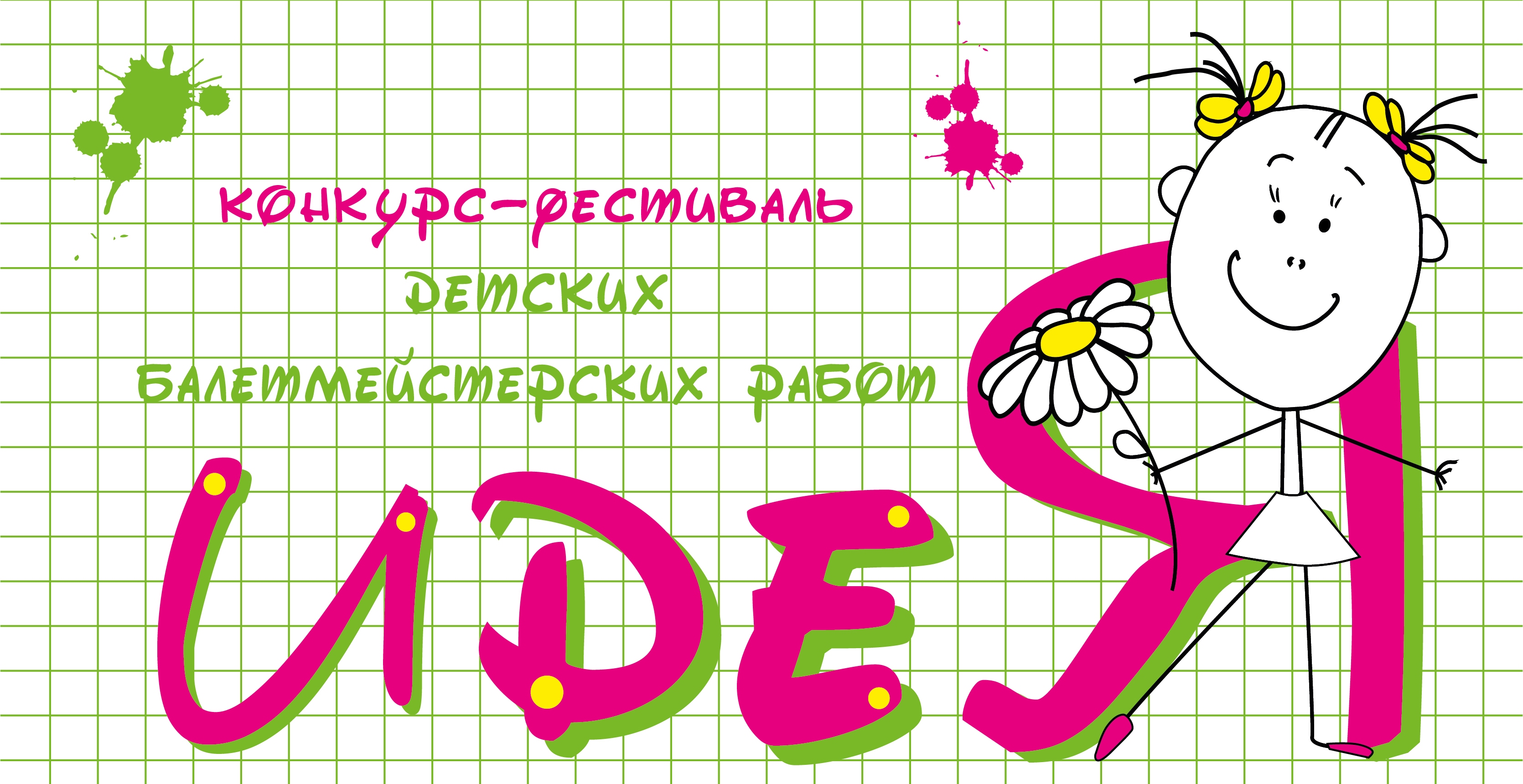 ПОЛОЖЕНИЕконкурса-фестиваля детских балетмейстерских работ(в рамках межрегионального фестиваля)Учредители:Управление образования Администрации города  ИвановаМАУ ДО ЦРТДиЮ «Танцы+» г. Иваново Цели и задачи конкурса-фестиваля:   развитие детского художественного творчествапопуляризация и пропаганда  хореографического искусстваформирование  эстетического вкуса  детей, поддержка одаренных детей и педагоговсоздание условий для реализации творческих способностей; развитие креативности и образного мышленияпрофессиональное самоопределение воспитанниковВремя проведения конкурса-фестиваля: 12-16 апреля 2021 годаУчастники распределяются по следующим возрастным категориям: до 8 лет9 - 11 лет12 – 14 лет15-18 лет смешаннаяОрганизационный взнос:Организационный взнос составляет 800 рублей с участника (балетмейстера).Оплата производится по безналичному расчёту в срок до 12 апреля!РеквизитыМуниципальное автономное учреждение дополнительного образования Центр развития творчества детей и юношества «Танцы+» (МАУ ДО ЦРТДиЮ «Танцы+»)153038, г. Иваново, ул. Нижняя, 17тел. 8 (4932) 54-80-07ИНН 3702605926КПП 370201001ОГРН 1093702032126БИК ТОФК 012406500ОТДЕЛЕНИЕ ИВАНОВО БАНКА РОССИИ//УФКПО ИВАНОВСКОЙ ОБЛАСТИ г. Иваново ЕКС 40102810645370000025Казначейский счет 03234643247010003300Директор Макарова Алена Анатольевнаназначение платежа – оргвзнос за участие в конкурсе-фестивале «Идея»Условия участия в конкурсе-фестивале:Конкурс состоит из двух испытаний:Видеозапись хореографической композиции, подготовленной участником(ми) -  балетмейстером(ми). Композиция может быть исполнена как самим балетмейстером (ми), так и группой исполнителей.Импровизация на заданную тему и предложенную музыку. Музыка и тема размещаются организаторами в закрытой группе в социальной сети или в мессенджере, доступ к которой предоставляется участнику после регистрации на конкурс. В течение 30 минут в прямом эфире на одной из интернет-площадок балетмейстер готовит хореографическую миниатюру. По истечение времени, отведенного подготовку балетмейстер представляет миниатюру на заданную тему и предложенную музыку в собственном исполнении. Если в одной конкурсной заявке представлено несколько балетмейстеров, то в импровизации они участвуют вместе.  Оценивает выступления конкурсантов жюри, в состав которого входят квалифицированные педагоги, хореографы, балетмейстерыПо итогам проведения конкурса-фестиваля для каждого их участников член жюри оставляет отзыв о балетмейстерской работе.В одном видеофайле должен быть один хореографический номерВидеозаписи низкого качества, в т.ч. записи разрешением менее 720 пикселей, к участию не допускаютсяФайлы конкурсных выступлений, высланные в Оргкомитет, в названии должны иметь: «название коллектива и/или Фамилию и Имя участника, Название номера».Конкурсный материал высылается в оргкомитет на электронную почту в виде прикрепленного видеофайла или ссылки на скачивание видеофайла с общедоступного on-line-хранилищаПодача заявки означает Ваше согласие на обработку персональных данных и согласие со всеми пунктами настоящего Положения Основные критерии оценки выступлений:Оригинальность балетмейстерского решения;Разнообразие лексики;Композиционное решение;Соответствие репертуара возрасту участников.Награждение победителей конкурса.Подведение итогов проводится по каждой возрастной категории.По итогам конкурса-фестиваля жюри определяет дипломантов и лауреатов. По решению членов жюри может быть вручено Гран-При конкурса-фестиваля.Основанием для награждения служит заключение жюри фестиваля.Победители конкурса-фестиваля награждаются ценными призами.По итогам конкурса-фестиваля могут быть вручены призы в специальных номинациях:«ИдеЯ»«Лексика»«Композиция»«Исполнительское мастерство»«Импровизация»Доставка дипломов, призов и сувенирной продукции осуществляется за счет участника конкурса-фестиваляПодача заявки:Заявки на участие в конкурсе-фестивале подаются в электронном виде по адресу электронной почты Центра dance-ivanovo@mail.ru;На каждую балетмейстерскую работу оформляется отдельная заявка согласно Приложению Срок приема заявок до 12 апреля 2021 года.Контакты организационного комитета:МАУ ДО ЦРТДиЮ «Танцы +», г. Иваново, ул. Нижняя, д. 17, e-mail: dance-ivanovo@mail.ru, тел. 8-920-353-23-53 (Алена), 8-902-318-40-67 (Наталия), 8-920-678-79-00 (Елена)Дополнительная информация: www.dance-ivanovo-konkurs.ruПриложениеЗАЯВКАна участие в конкурсе- фестивале детских балетмейстерских работ«ИдеЯ»1Название балетмейстерской работы2ФИО  участника/ов конкурса3Учреждение, город4Возрастная категория5Финансовые условия6Ссылка на просмотр конкурсной работы7Контактный телефон8Адрес электронной почты